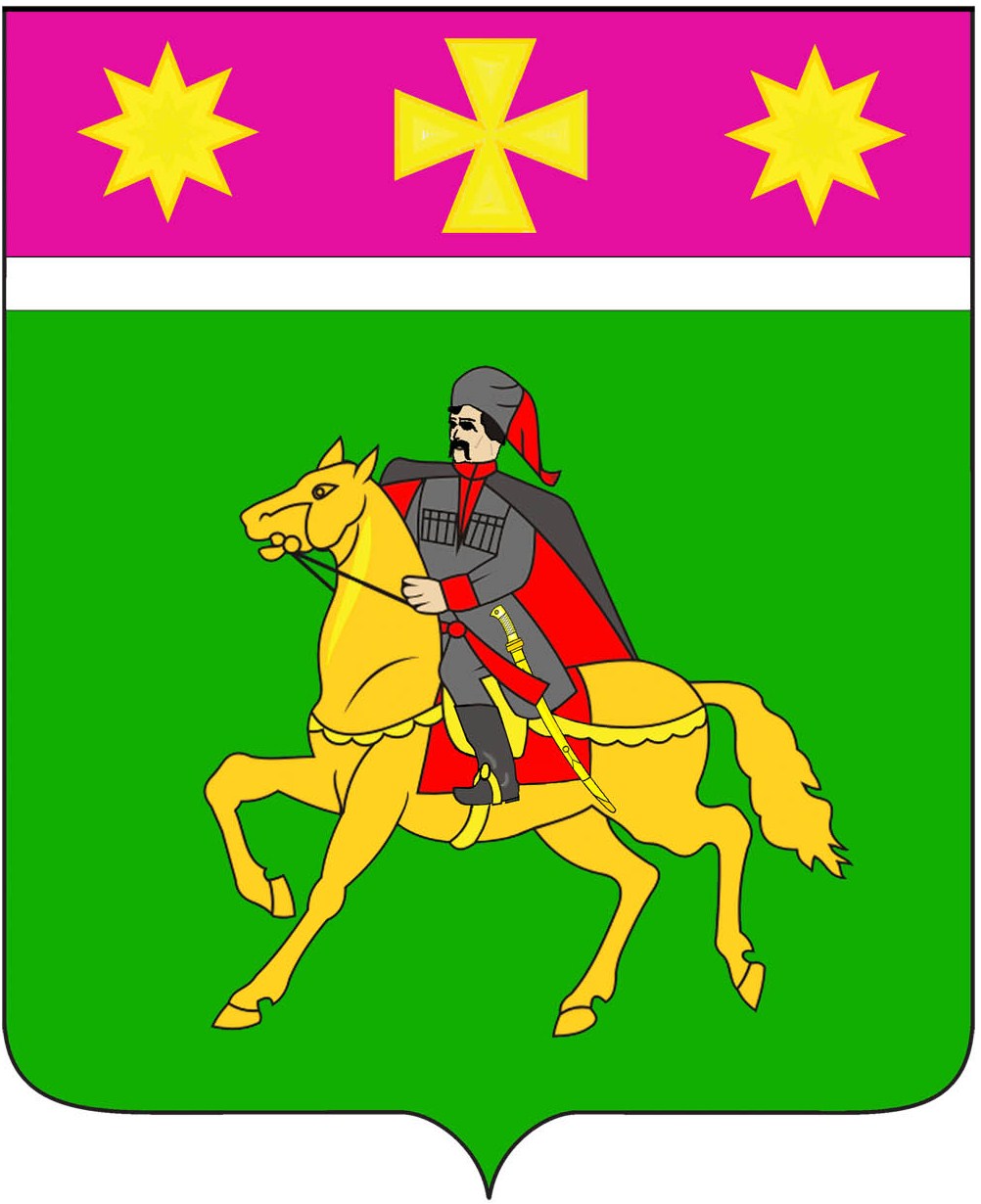                      СОВЕТ			Полтавского сельского поселенияКрасноармейского района	                                                РЕШЕНИЕ                      _26.02.2020_                                                                                                      № 10/3станица ПолтавскаяО порядке принятия Советом Полтавского сельского поселения Красноармейского района решения о применении мер ответственности к депутату, выборному должностному лицу местногосамоуправления, представившим недостоверные или неполные сведения о своих доходах, расходах, об имуществе и обязательствахимущественного характера, а также сведения о доходах, расходах, об имуществе и обязательствах имущественного характера своих супруги (супруга) и несовершеннолетних детей, если искажение этихсведений является несущественнымВ целях реализации положений Закона Краснодарского края от 11 ноября 2019 года № 4147-КЗ «О внесении изменений в Закон Краснодарского края «О местном самоуправлении в Краснодарском крае» и в Закон Краснодарского края «О порядке представления гражданами, претендующими на замещение муниципальных должностей, и лицами, замещающими муниципальные должности, сведений о своих доходах, расходах, об имуществе и обязательствах имущественного характера, а также о доходах, расходах, об имуществе и обязательствах имущественного характера своих супруг (супругов) и несовершеннолетних детей», Совет Полтавского сельского поселения Красноармейского района  РЕШИЛ:        1. Утвердить Порядок принятия Советом Полтавского сельского поселения Красноармейского района  решения о применении мер ответственности к депутату,  выборному должностному лицу местного самоуправления, представившим недостоверные или неполные сведения о своих доходах, расходах, об имуществе и обязательствах имущественного характера, а также сведения о доходах, расходах, об имуществе и обязательствах имущественного характера своих супруги (супруга) и несовершеннолетних детей, если искажение этих сведений является несущественным (прилагается).       2. Контроль за выполнением настоящего решения возложить на комиссию по законности, охране прав и свобод граждан и вопросам общественных объединений Совета Полтавского сельского поселения Красноармейского района (Суфрадзе).        3. Решение вступает в силу со дня его обнародования.Председатель Совета Полтавского сельского поселения Красноармейского района                                                                   Н. Б. МинаеваГлава Полтавского сельского поселения Красноармейского района		                                                   В. А. ПобожийПРИЛОЖЕНИЕУТВЕРЖДЁНрешением Совета Полтавского сельского поселения Красноармейского  районаот 26.02.2020 №_10/3ПОРЯДОКпринятия Советом Полтавского сельского поселения Красноармейского района решения о применении мер ответственности к депутату, выборному должностному лицу местного самоуправления, представившим недостоверные или неполные сведения о своихдоходах, расходах, об имуществе и обязательствах имущественного характера, а также сведения о доходах, расходах, об имуществе и обязательствах имущественного характера своих супруги (супруга) и несовершеннолетних детей, если искажение этих сведений является несущественным1. Настоящий порядок принятия Советом Полтавского сельского поселения Красноармейского района решения о применении мер ответственности к депутату,  выборному должностному лицу местного самоуправления, представившим недостоверные или неполные сведения о своих доходах, расходах, об имуществе и обязательствах имущественного характера, а также сведения о доходах, расходах, об имуществе и обязательствах имущественного характера своих супруги (супруга) и несовершеннолетних детей, если искажение этих сведений является несущественным (далее – Порядок) определяет правила принятия Советом Полтавского сельского поселения (далее – Совет) решения о применении мер ответственности к депутату, выборному должностному лицу местного самоуправления в муниципальном образовании Красноармейский район (далее – должностные лица), представившим недостоверные или неполные сведения о своих доходах, расходах, об имуществе и обязательствах имущественного характера, а также сведения о доходах, расходах, об имуществе и обязательствах имущественного характера своих супруги (супруга) и несовершеннолетних детей, если искажение этих сведений является несущественным, при поступлении в Совет заявления главы администрации (губернатора) Краснодарского края, предусмотренного частью 7.3 статьи 40 Федерального закона от 6 октября 2003 года № 131-ФЗ «Об общих принципах организации местного самоуправления в Российской Федерации», о досрочном прекращении полномочий должностного лица или применении в отношении должностного лица иной меры ответственности.2. К депутату Совета Полтавского сельского поселения Красноармейского района , представившему недостоверные или неполные сведения о своих доходах, расходах, об имуществе и обязательствах имущественного характера, а также сведения о доходах, расходах, об имуществе и обязательствах имущественного характера своих супруги (супруга) и несовершеннолетних детей, если искажение этих сведений является несущественным, могут быть применены следующие меры ответственности:1) предупреждение;2) освобождение депутата, от должности в представительном органе муниципального образования, с лишением права занимать должности в представительном органе муниципального образования до прекращения срока его полномочий;3) освобождение от осуществления полномочий на постоянной основе с лишением права осуществлять полномочия на постоянной основе до прекращения срока его полномочий;4) запрет занимать должности в представительном органе муниципального образования до прекращения срока его полномочий;5) запрет исполнять полномочия на постоянной основе до прекращения срока его полномочий.3. К главе Полтавского сельского поселения Красноармейского района, представившему недостоверные или неполные сведения о своих доходах, расходах, об имуществе и обязательствах имущественного характера, а также сведения о доходах, расходах, об имуществе и обязательствах имущественного характера своих супруги (супруга) и несовершеннолетних детей, если искажение этих сведений является несущественным, может быть применена мера ответственности в виде предупреждения.4. Вопрос о применении к должностным лицам, указанным в пунктах 2 и 3 настоящего положения мер ответственности, рассматривается Советом на его ближайшем заседании.5. Вопрос о применении к должностным лицам, указанным в пунктах 2 и 3 настоящего положения мер ответственности, до рассмотрения его Советом по существу, должен быть предварительно рассмотрен на постоянной комиссии по законности, охране прав и свобод граждан и вопросам общественных объединений Совета Полтавского сельского поселения Красноармейского района (далее – постоянная комиссия), с обязательным приглашением на заседание постоянной комиссии лица, в отношении которого рассматривается вопрос о применении мер ответственности.6. По результатам рассмотрения заявления главы администрации (губернатора) Краснодарского края комиссия составляет заключение о применении к должностному лицу, указанному в пунктах 2 и 3 настоящего Порядка мер ответственности с учётом степени общественной опасности совершённого проступка.7. Решение о применении к должностным лицам, указанным в пунктах 2 и 3 настоящего Порядка, мер ответственности принимается не позднее чем через 30 дней со дня поступления в Совет заявления главы администрации (губернатора) Краснодарского края о применении к должностному лицу местного самоуправления мер ответственности, предусмотренных пунктом 2 настоящего Порядка, не считая периода временной нетрудоспособности лица, замещающего муниципальную должность, а также пребывания его в отпуске.8. При поступлении в Совет заявления главы администрации (губернатора) Краснодарского края, предусмотренного частью 7.3 статьи 40 Федерального закона от 6 октября 2003 года № 131-ФЗ «Об общих принципах организации местного самоуправления в Российской Федерации» (далее – заявление) председатель Совета либо лицо, исполняющее его обязанности, в 10-дневный срок:письменно уведомляет о содержании поступившего заявления должностное лицо, в отношении которого поступило заявление, а также о дате, времени и месте рассмотрения поступившего заявления;предлагает должностному лицу, в отношении которого поступило заявление, дать письменные пояснения по существу указанных в заявлении нарушений.9. Неявка должностного лица, в отношении которого поступило заявление, своевременно извещённого о месте и времени заседания Совета, не препятствует рассмотрению заявления.10. В ходе рассмотрения вопроса на сессии Совета по поступившему заявлению председатель Совета, либо лицо, исполняющее его обязанности:оглашает поступившее заявление;объявляет о наличии кворума для решения вопроса о применении меры ответственности согласно пункту 15 настоящего Порядка;оглашает письменные пояснения должностного лица, в отношении которого поступило заявление, и предлагает ему выступить по рассматриваемому вопросу;оглашает заключение постоянной комиссии;предоставляет слово для доклада председателю постоянной комиссии;предлагает депутатам и иным лицам, присутствующим на сессии0 Совета, высказать мнения относительно рассматриваемого вопроса;объявляет о начале голосования.11. Депутат, в отношении которого поступило заявление, не принимает участие в голосовании.12. При применении к должностному лицу мер ответственности, указанных в пунктах 2 и 3 настоящего Порядка, учитываются отягчающие и смягчающие обстоятельства совершения соответствующего нарушения требований законодательства о противодействии коррупции и степень общественной опасности.13. В качестве отягчающих обстоятельств могут рассматриваться:а) представление недостоверных и противоречивых объяснений;б) одновременное нарушение двух и более требований законодательства о противодействии коррупции;в) нарушение требований законодательства о противодействии коррупции в рамках предыдущих декларационных кампаний.14. В качестве смягчающих обстоятельств могут рассматриваться:а) совершение нарушения требований законодательства о противодействии коррупции впервые;б) безукоризненное соблюдение в отчётном периоде других запретов и ограничений, исполнение обязанностей, установленных в целях противодействия коррупции;в) эффективное выполнение особо важных и сложных задач;г) наличие поощрений (государственные и ведомственные награды, почётные грамоты, благодарности и т.п.);д) добровольное сообщение о совершенном нарушении требований законодательства о противодействии коррупции до начала проверки. 15. Решение о применении к должностному лицу мер ответственности принимается с учётом заключения постоянной комиссии большинством голосов от установленной численности депутатов Совета и оформляется решением Совета.16. Заверенная копия решения Совета о применении мер ответственности к должностному лицу, замещающему муниципальную должность в Полтавском сельском поселении Красноармейского района, направляется должностному лицу, в отношении которого принято решение, не позднее десяти дней со дня принятия такого решения.Начальник общего отдела администрации Полтавского сельского поселенияКрасноармейского района				                       Л.М.Кузнецова